                     ЮНОШЕСКАЯ  МОДЕЛЬНАЯ  БИБЛИОТЕКА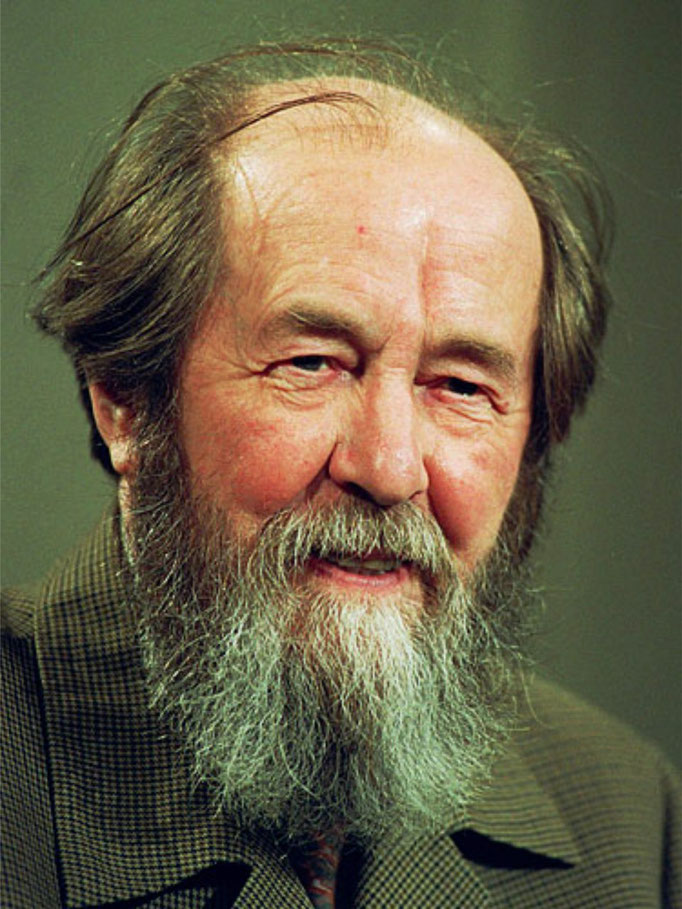 «Александр Солженицын: жизнь как духовное восхождение»РЕКОМЕНДАТЕЛЬНЫЙ СПИСОК ЛИТЕРАТУРЫк 100-летию со дня рождения Александра Исаевича Солженицына                                     КАРАИДЕЛЬ - 2018«Александр Солженицын: жизнь как духовное восхождение» - рекомендательный список литературы / Юношеская модельная библиотека; сост. Хаматова З.Р. – Караидель, 2018. – 24 с.     Рекомендательный список литературы состоит из биографической справки и разделов: «Произведения А. И. Солженицына», «Фильмы», «Интернет-ресурсы», «Пять педагогических правил А. Солженицына», «Цитаты из произведений». В список вошли книги,  электронные ресурсы. Рекомендательный список литературы адресован школьникам старших классов, молодежи, преподавателям, работникам культуры, а также всем ценителям русской литературы!          Александр Солженицын о самом главном:
«... Не гонитесь за призрачным – за имуществом, за званиями: это наживается нервами десятилетий, а конфискуется в одну ночь.» 
«Живите с ровным превосходством над жизнью – не пугайтесь беды и не томитесь по счастью. Все равно ведь и горького не до веку и сладкого не дополна.  Довольно с вас, если вы не замерзаете и если жажда и голод не рвут вам когтями внутренностей… Если у вас не перешиблен хребет, ходят обе ноги, сгибаются обе руки, видят оба глаза и слышат оба уха – кому вам еще завидовать? Зависть к другим, больше всего съедает нас же.» 

«Протрите глаза, омойте сердце и оцените тех, кто любит вас и кто к вам расположен. Не обижайте их, не браните.»
«Ни с кем из них не расставайтесь в ссоре. Ведь вы же не знаете, может быть, это ваш последний поступок и таким вы останетесь в их памяти».
     Александр Солженицын - русский писатель, драматург, публицист, поэт, общественный и политический деятель, живший и работавший в СССР, Швейцарии, США и России. Лауреат Нобелевской премии по литературе. Диссидент, в течение нескольких десятилетий активно выступавший против коммунистических идей, политического строя СССР и политики его властей. Среди многих ярких писательских имён нашего времени особо выделяется имя Александра Исаевича Солженицына.            Александр Исаевич Солженицын родился в Кисловодске 11 декабря 1918 года.     В 1924 году его семья переезжает в Ростов-на-Дону. С 1926 года будущий писатель обучался в местной школе. В это время он создает свои первые эссе и стихотворения.В 1936 году Солженицын поступил в Ростовский университет на физико-математический факультет, продолжая при этом заниматься литературной деятельностью. В 1941 году писатель окончил Ростовский университет с отличием. В 1939 году, Солженицын поступил на заочное отделение факультета литературы в Московский Институт философии, литературы и истории, однако из-за начала войны не смог его окончить.Несмотря на слабое здоровье, Солженицын стремился на фронт. С 18 октября 1941 года писатель служил в 74-ом транспортно-гужевом батальоне. В 1942 году Александра Исаевича направили в Костромское военное училище, по окончанию которого он получил звание лейтенанта. С 1943 года Солженицын служит командиром батареи звуковой разведки. В этот период Солженицын не прекращал писать, вел дневник.По окончании войны имеет чин капитана, награжден орденами Отечественной войны 2-й степени и Красной Звезды. Александр Исаевич критически относился к политике Сталина, в своих письмах к другу Виткевичу осуждал искаженное толкование ленинизма. 9 февраля  1945 года писатель был арестован и осужден на 8 лет пребывания в лагерях, содержался в Лубянской и Бутырской тюрьмах и вечная ссылка (по 58-й статье). Впечатления от лагеря в Новом Иерусалиме (Московская область), затем от работы заключенных в Москве (строительство дома у Калужской заставы) легли в основу пьесы «Республика труда» (первоначальное название «Олень и шалашовка», 1954). В июне 1947 года — переведен как математик в научно - исследовательский институт МВД-КГБ (Марфинская «шарашка» описана в романе «В круге первом»), где пробыл до 1950 года. С 1950 года — в Экибастузском лагере (опыт «общих работ» воссоздан в рассказе «Один день Ивана Денисовича»). В лагерях работает чернорабочим, каменщиком, литейщиком. В феврале 1953 года Солженицын выходит из лагеря на вечное поселение  в ауле Кок-Терек (Джамбульская область, Казахстан). К концу 1953 года здоровье его резко ухудшилось, обследование выявило раковую опухоль, В  январе 1954 года он был направлен в Ташкент на лечение. Болезнь, лечение, исцеление и больничные впечатления легли в основу повести «Раковый корпус». В феврале 1956 года А. И. Солженицын реабилитирован решением Верховного Суда СССР, в последующие годы живёт под Рязанью, где учительствует в деревне, живя у прототипа героини будущего рассказа «Матренин двор». В 1962 году был опубликован рассказ «Один день Ивана Денисовича». После 1966 на долгие годы А. И. Солженицына перестали публиковать. Наружу конфликт выплеснулся «Письмом IV-му съезду советских писателей», в котором Солженицын потребовал ликвидации цензуры, реабилитации многих писателей, уничтоженных во время репрессий, и возврата его личного архива, конфискованного КГБ в 1965 году. После выхода в свет за рубежом романа «В круге первом» (1968) и повести «Раковый корпус» (1968-1969) и получения им Нобелевской премии по литературе (1970) конфронтация только возросла. В результате в 1969 году — А. И. Солженицын исключен из Союза писателей. В 1973 году — КГБ захватывает тайник с рукописью «Архипелага ГУЛАГ», после чего Солженицын дает разрешение на публикацию романа в издательстве «ИМКА-Пресс» (Париж); первый том выходит в свет в конце декабря. 13 февраля 1974 года Александра Исаевича арестовывают и заключают в Лефортовскую тюрьму. С этого времени он лишен советского гражданства и осуждён на изгнание. Специальным самолётом его доставляют в Западную Германию. Недолго прожив в Цюрихе, получив в Стокгольме Нобелевскую премию (декабрь 1975 г.) и совершив поездку в США (апрель 1976 г.), Солженицын с семьей (жена Н. Д. Солженицына, ее мать Е. Ф. Светлова, трое сыновей писателя и сын жены от первого брака) в октябре 1976 года поселяется в усадьбе близ города Кавендиш (штат Вермонт, США). Он покупает около двадцати гектаров земли. На этом участке, кроме жилого дома, он оборудует библиотеку для хранения рукописей и печатных материалов, посвящённых России. В течение последующих трёх лет А. И. Солженицын, посещает различные университеты Америки, обладающие русскими архивными фондами, и работает над «Красным колесом», переделывает первый «узел» «Августа Четырнадцатого» и пишет два новых романа «Октябрь Шестнадцатого» и «Март Семнадцатого». В 1978-1988 годах — в Париже выходит в свет 18-томное собрание его сочинений. К концу 1980-х годов общественное мнение в России по-новому оценило жизнь и творчество Александра Солженицына. В 1989 году - редактору журнала «Новый мир» С. П. Залыгину удается напечатать «Нобелевскую лекцию» Солженицына, а затем отобранные автором главы «Архипелага ГУЛАГ» («Новый мир», № 7-11). В 1990 году «Литературная газета» и «Комсомольская правда» публикуют брошюру «Как нам обустроить Россию?», в которой Солженицын высказывает варианты проведения социально-экономических и политических реформ. В этом же году писателю присуждается Государственная премия РСФСР за «Архипелаг ГУЛАГ», от которой он отказался, заявив: «Эта книга — о страданиях миллионов, я не могу собирать на ней почёт». В 1990 году — Указом Президента СССР писателю возвращено гражданство. В 1991 году — написана книга «Бодался теленок с дубом», очерки о советской литературной жизни. В мае 1994 года Александр Исаевич Солженицын вернулся на Родину, проехав страну от Дальнего Востока до Москвы, он активно включился в общественную жизнь. Среди его новых работ — «Русский вопрос к концу ХХ века», рассказы, публицистика. В 1997 году Александр Солженицын избран академиком РАН. Весной 1998 года он завершил книгу «Россия в обвале». С сентября 1998 года в журнале «Новый мир» публикуется продолжение книги «Бодался теленок с дубом» — «Угодило зернышко промеж двух жерновов: очерки изгнания». В 2001 году в свет вышла первая часть исторического исследования «Двести лет вместе». В 2007 году А. И. Солженицын был награждён Государственной премией Российской Федерации за выдающиеся достижения в области гуманитарной деятельности. Александр Исаевич Солженицын скончался в Москве 3 августа 2008 года. Причиной смерти стала острая сердечная недостаточность. До этого Солженицын долго болел, но продолжал заниматься творчеством. Вместе с женой Натальей Дмитриевной он работал над изданием своего 30-томного собрания сочинений. Александр Солженицын внес огромный вклад в мировую литературу, помимо художественных литературных произведений, затрагивающих, как правило, острые общественно-политические вопросы, он получил широкую известность своими историко - публицистическими произведениями по истории России XIX–XX веков. Отличительной особенностью его произведений является документальность, большинство персонажей имеет реальных прототипов, лично знакомых писателю.                    Солженицын был свидетелем многих важнейших событий, он так полно, глубоко и мудро рассказал нам о самых трагических страницах истории нашей страны, что ещё многие годы понадобятся для того, чтобы осмыслить его творчество, понять его героев, а через них и самих себя.С 1971 года все издания рассказа изымались из библиотек и уничтожались по тайной инструкции ЦК партии. С 1990 года рассказ снова издаётся в России.Произведения А. И. Солженицына  Солженицын А.И.   Один день Ивана Денисовича: Рассказы 60-х годов / И.В. Солженицын. – СПб: «Азбука - классика», 2001. – 350с.«Один день Ивана Денисовича» - рассказ, принёсший Солженицыну мировую известность. Это рассказ об одном дне из жизни советского заключённого русского крестьянина и солдата Ивана Денисовича Шухова. Впервые в советской литературе читателям была правдиво, с огромным художественным мастерством показана жизнь в сталинских лагерях, эпохи сталинских репрессий.  Другой великий лагерный писатель Варлам Шаламов в письме Солженицыну писал: «Повесть — как стихи — в ней всѐ совершенно, всѐ целесообразно. Каждая строка, каждая сцена, каждая характеристика настолько лаконична, умна, тонка и глубока.  Сам Александр Солженицын сказал: «...Достаточно описать один только день одного среднего, ничем не примечательного человека с утра и до вечера. И будет всѐ»   Солженицын А.И. Матренин двор: рассказы / А.И. Солженицын; предисл. Л.И. Сараскиной. – М.: Дет. лит., 2008. – 220с.: ил. «Матрѐнин двор» — один из величайших рассказов в русской литературе. Как нельзя лучше иллюстрирует веру Церкви в то, что мир стоит на праведниках. Как пишет древний христианский писатель: «именно ради них (христиан) продолжает существовать красота в мире». Эту мысль Солженицын выражает в конце своего рассказа «Матренин двор». «Матрѐнин двор» — второй из опубликованных в журнале «Новый мир» рассказов Александра Солженицына. Авторское название «Не стоит село без праведника» было изменено по требованию редакции во избежание цензурных препятствий. По этой же причине время действия в рассказе изменено автором на 1956 год. «Основополагающей вещью» всей русской «деревенской литературы» назвал это произведение Андрей Синявский. Летом 1956 года «на сто восемьдесят четвѐртом километре от Москвы по ветке, что идѐт к Мурому и Казани», с поезда сходит пассажир. Это — рассказчик, судьба которого напоминает судьбу самого Солженицына (воевал, но с фронта «задержался с возвратом годиков на десять», то есть отсидел в лагере и был в ссылке, о чѐм говорит ещѐ и то, что, когда рассказчик устраивался на работу, каждую букву в его документах «перещупали»). Он мечтает работать учителем в глубине России, подальше от городской цивилизации. В одной из деревень под названием Тальново он и поселяется. Хозяйку избы, в которой квартирует рассказчик, зовут Матрѐна Васильевна Григорьева или просто Матрѐна. Матрѐна, не считая свою судьбу интересной для «культурного» человека, иногда по вечерам рассказывает о себе постояльцу. История жизни этой женщины завораживает и в то же время ошеломляет его. Он видит в ней особый смысл, которого не замечают односельчане и родственники Матрѐны. В центре рассказа «Матренин двор» — кризис советской деревни и неузнанный праведник. Старая, больная, нищая, неграмотная крестьянка не на словах, а на деле самоотверженно помогает ближнему, односельчане беззастенчиво пользуются ее бескорыстием и отзывчивостью, но именно подвижническое служение Матрены уберегает деревенский мир от полной деградации и катастрофы. «Все мы жили рядом с ней,— заключает рассказчик,— и не поняли, что есть она тот самый праведник, без которого, по пословице, не стоит село. Ни город. Ни вся земля наша»     Солженицын А. И.  Архипелаг ГУЛАГ. Т.1 / А.И. Солженицын. – М.: ИНКОМ – НВ, 1991. – 544с. «Архипелаг ГУЛАГ» — художественно-историческое произведение Александра Солженицына о репрессиях в СССР в период с 1918 по 1956 годы. Основано на письмах, воспоминаниях и устных рассказах 257 заключѐнных и личном опыте автора. Это - самая известная книга А.И. Солженицына. Впервые это фундаментальное исследование о репрессиях эпохи Сталина было издано в 70-х гг. на Западе, потом в «самиздате» и лишь в годы «перестройки» - в России, но и по сей день тема не потеряла свою актуальность, а авторский текст - непримиримость и страстность. В документально - художественной эпопее «Архипелаг ГУЛАГ» всесторонне рассмотрена введенная в нашей стране при советской власти система наказания, когда каторге были подвергнуты миллионы ни в чем неповинных людей. Писатель собрал и обобщил огромный исторический материал, развеивающий миф о «гуманности» ленинизма. Эта сокрушительная и глубоко аргументированная критика советской системы произвела во всем мире эффект разорвавшейся бомбы. В СССР за чтение, хранение, распространение (дал кому-то почитать) «Архипелага ГУЛАГ» можно было получить до восьми лет лишения свободы. Название «Архипелаг ГУЛАГ» (ГУЛаг – Главное управление лагерей), возможно, является аллюзией на книгу «Остров Сахалин» А. П. Чехова. В произведении А. Солженицина «Архипелаг Гулаг» описывается история создания лагерей в СССР, описываются люди, работающие в лагерях и осужденные на пребывание в них. Автор пишет: «Те, кто едут Архипелагом управлять, попадают туда через училища МВД. Те, кто едут Архипелаг охранять, призываются через военкоматы. А те, кто едут туда умирать, должны пройти только через арест. ГУЛАГ свяжет их судьбы в узел трагедий, боли и надежды... Среди узников были офицеры царской армии и профессора, инженеры и солдаты, вышедшие из окружения или бежавшие из плена, православные священники и мусульмане. Там было невозможно жить и даже умереть. Приговоренные к смерти страдали от холода, тесноты, голода. Они месяцами ждали расстрела. Академик Вавилов прожил так почти год, пока его не помиловали... Книга была завершена в 1968.»Архипелаг ГУЛаг» – одновременно и историческое исследование с элементами пародийного этнографического очерка, и мемуары автора, повествующие о своем лагерном опыте, и эпопея страданий, и мартиролог – рассказы о мучениках ГУЛага. Повествование о советских концлагерях ориентировано на текст Библии: создание ГУЛага представлено как «вывернутое наизнанку» творение мира Богом (создается сатанинский анти-мир); семь книг «Архипелага ГУЛага» соотнесены с семью печатями Книги из Откровения святого Иоанна Богослова, по которой Господь будет судить людей в конце времен. Роман-исповедь, роман-эпоха от лауреата Нобелевской премии. «Архипелаг ГУЛАГ» вошел в список «100 книг века».      Солженицын А.И. В круге первом: роман / А.И. Солженицын. - М.: Кн. палата, 1990. – 592с.  «В круге первом» — роман Александра Солженицына, написанный в 1955—1958 годах по воспоминаниям о работе во время тюремного заключения в «шарашке» Марфино — спецтюрьме МВД — МГБ, где работали заключѐнные инженеры (1947—1950). Идеологически крайне острый роман был написан Солженицыным в литературном подполье, без надежды на публикацию. Действие романа происходит в три декабрьских дня 1949 года - на «шарашке» (научно-исследовательском институте тюрьме для заключенных специалистов), на даче Сталина, в студенческом общежитии, в доме сталинского вельможи, на Лубянке. Динамичный сюжет вокруг поиска дипломата, выдавшего государственную тайну. Переплетение многих действующих лиц, быт «шарашки», споры и раздумья о судьбах России, о личном участии каждого в истории страны.  Роман «В круге первом», запрещенный в СССР и впервые опубликованный на Западе, а впоследствии признанный классикой русской литературы ХХ века и положенный в основу замечательного одноименного телесериала  Г. Панфилова, написан на автобиографическом  материале. Название романа – это аллегорическое сравнение шарашки с адом из «Божественной комедии» Данте. Центральное место в повествовании занимает идейный спор героев романа. Все они прошли войну и ГУЛАГ. При этом один из них остался убеждѐнным коммунистом. Другой же, Нержин, уверен в порочности самой основы коммунистической системы. В прошлом сам ярый ее сторонник, он пережил полный крах своих убеждений. Осознанный нравственный выбор Глеба Нержина, который предпочѐл сомнительному счастью шарашки парадоксальную свободу тюремного этапа, – лейтмотив романа.      Солженицын А.И.  Раковый корпус: роман / А.И. Солженицын. – М.: АСТ, 2002. – 505с.- (Мировая классика). «Раковый корпус» — роман Александра Солженицына (сам автор определял его как «повесть»), написанный в 1963—1966 годах по воспоминаниям о лечении писателя в онкологическом отделении больницы в Ташкенте в 1954 году. Действие романа в основном происходит в тринадцатом («раковом») корпусе грязной и переполненной больницы при клинике Ташкентского медицинского института (ТашМИ). «Раковый корпус» - о больных онкологического диспансера в среднеазиатском городе (Ташкенте), в том числе ссыльных. Борьба с болезнью. Попытки осмысления жизни и смерти. Общественная обстановка после смерти Сталина, когда страна будто начала обретать сознание после страшной болезни. В героях повести, населяющих одну больничную палату, воплощены боль и надежды России. Солженицын показывает споры, столкновения в вопросах идеологии, борьбу с болезнью, со смертью, внутренний мир обитателей палаты:  Главного героя ленинградца Олега Костоглотова — фронтовика, бывшего зека, приговорѐнного к вечной ссылке в Казахстан.   Руководителя отдела кадров Павла Русанова — адепта сталинской системы, доносчика. Школьника, сироту Дѐмку, мечтающего получить высшее образование.  Молодого учѐного-геолога Вадима Зацырко, на пороге смерти работающего над методом определения наличия руд по радиоактивным водам.  Библиотекаря сельхозтехникума Алексея Шулубина, бывшего научного деятеля  разгромленной лысенковцами советской биологии.  Строителя Ефрема Поддуева, на пороге смерти прочитавшего рассказ Льва Толстого «Чем  люди живы» и задумавшегося о собственной нравственности. Судьба разбрасывает товарищей по несчастью: одних выписывают умирать, некоторых переводят в другие отделения, других выписывают «с улучшением».     Солженицын А.И. Рассказы / А.И. Солженицын. – М.: АСТ, 2003. – 588с.  В книгу вошли рассказы и крохотки, написанные А. Солженицыным в периоды 1958-1966 и 1993-1999 годы.        Солженицын А.И. Рассказы / А. И. Солженицын. – М.: Современник, 1990. – 302с.В книгу вошли рассказы, созданные в пятидесятые и шестидесятые годы, и лекция, прочитанная при получении Нобелевской премии по литературе.Творчество А. И. СолженицынаРаннее  Лагерные стихиДороженькаРассказыБодался телёнок с дубомУгодило зёрнышко промеж двух жернововОдин день Ивана ДенисовичаМатрёнин дворПравая кистьСлучай на станции КочетовкаДля пользы делаЗахар-КалитаКак жальПасхальный крестный ходЭгоНа краяхМолоднякНастенькаАбрикосовое вареньеВсё равноНа изломахЖелябугские выселкиКрохотки Пьесы и сценарии  Пир победителейОлень и шалашовкаПленникиЗнают истину танкиСвеча на ветруТунеядецРоманыВ круге первомКрасное Колесо: В 4 УзлахПовестиЛюби революциюРаковый корпусАдлиг ШвенкиттенХудожественные исследования  Архипелаг ГУЛАГ: В 7 частяхДвести лет вместе: В 2 частяхПублицистикаНобелевская лекцияНа возврате дыхания и сознанияРаскаяние и самоограничениеОбразованщинаМир и насилиеЖить не по лжи!Орбитальный путьИзмельчание свободыГарвардская речьНаши плюралистыРазмышления над Февральской революциейТемплтоновская лекцияКак нам обустроить Россию?Игра на струнах пустотыМы перестали видеть цель«Русский вопрос» к концу XX векаРоссия в обвалеИсчерпание культуры?Перерождение гуманизмаО литературе  Протеревши глазаПо донскому разборуКолеблет твой треножникЛитературная коллекцияМемуарыЦитаты из произведений А.И.СолженицынаДве загадки в мире есть: как родился — не помню, как умру — не знаю «Матренин двор» Если ты не умеешь использовать минуту, ты зря проведешь и час, и день, и всю жизнь. «Раковый корпус» Что дороже всего в мире? Оказывается: сознавать, что ты не участвуешь в несправедливостях. Они сильней тебя, они были и будут, но пусть — не через тебя. «В круге первом» У тех людей всегда лица хороши, кто в ладах с совестью своей. «Матренин двор» Чего-то всегда постоянно боясь - остаѐмся ли мы людьми? «В круге первом» Когда-нибудь не страшно умереть — страшно умереть вот сейчас. «Раковый корпус» Не бойся пули, которая свистит, раз ты ее слышишь – значит, она уже не в тебя. Той единственной пули, которая тебя убьет, ты не услышишь «В круге первом» Неограниченная власть в руках ограниченных людей всегда приводит к жестокости. «Архипелаг ГУЛАГ» А человечество ценно, всѐ-таки, не своим гроздящимся количеством, а вызревающим качеством. «Раковый корпус» Искусство – это не что, а как. «Один день Ивана Денисовича» ...не тот живѐт больше, кто живѐт дольше. «Раковый корпус» Умного на свете много, мало — хорошего. «В круге первом» Интеллигент - это тот, чьи интересы к духовной стороне жизни настойчивы и постоянны, не понуждаемы внешними обстоятельствами и даже вопреки им. Интеллигент - это тот, чья мысль не подражательна.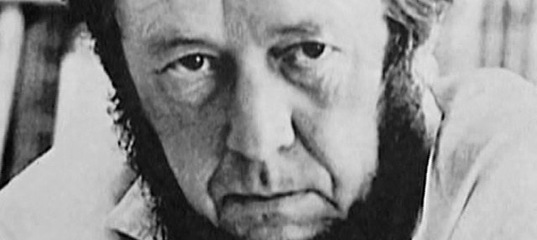 Пять педагогических правил от Александра Солженицына

Писатель, историк, философ, диссидент, антисоветчик, эмигрант, возвращенец, гулаговец. Множество разных ассоциаций связано с этой фамилией - Солженицын. А ведь он, помимо всего прочего, был еще и школьным учителем. И не просто учителем, а педагогом-новатором.

Первый раз он вышел к школьной доске в качестве преподавателя после окончания Ростовского государственного университета, в сентябре 1941 года. По состоянию здоровья он был признан ограниченно годным, и в начале Великой Отечественной не участвовал. Александра Исаевича направили учительствовать в город Морозовск все той же Ростовской области.

В 1942 году будущий писатель сделался курсантом артиллерийского училища, и в следующий раз переступил школьный порог уже в 1953 году, после освобождения из лагеря, в казахской ссылке. Он преподавал физику и математику в старших классах средней школы села Берлик. Но спустя несколько месяцев с онкологическим диагнозом отправился в Ташкент на излечение.

Следующий педагогический этап богатой биографии Александра Исаевича начался уже после освобождения, в 1956 году, в поселке Мезиновский Владимирской области. Он преподавал опять же в старших классах, и снова математику, а также электротехнику, то есть, по сути, ту же физику.

С 1957 по 1962 годы был учителем в Рязани - физики и астрономии.
Разносторонние познания не будут лишними

Будучи человеком разносторонним, Александр Исаевич не стремился это скрывать. Напротив, он всячески использовал свою эрудицию и свой жизненный опыт в педагогической практике. Одна из рязанских учениц вспоминала: «На урок астрономии он мог принести томик классической прозы, найти в тексте описания звезд и прочитать их глазами астронома».

Разумеется, благодаря таким приемам, интерес к предмету лишь усиливался. Далекая, непостижимая астрономия вдруг становилась повседневной реальностью, к тому же способной вдохновить на создание литературных шедевров.

А преподавательница немецкого языка казахской школы простодушно вспоминала: «Нравился он мне своей эрудицией. Хорошо владел немецким языком, читал на английском. Был очень приятным собеседником... Когда сказали, что Исаевич стал писателем, я очень удивилась. Зря это он сделал. Его призвание - педагогика. Педагог он был на редкость талантливый... Исаевич умел подбирать ключи к сердцу любого ребенка».
Преподавание не ограничивается школьными стенами

В неоконченной повести «Люби революцию» Солженицын вывел себя в образе преподавателя Глеба Нержина. Эта повесть, фактически, автобиографическая. Александр Исаевич писал: «Звездными вечерами Нержин иногда собирал десятиклассников в школьном дворе и, установив Галилееву трубу, показывал им кольца Сатурна, учил находить многоцветный Антарес, голубое сердце Орла - Альтаир, в клюве у Лебедя - Денеб. Нержин знал, как обаяют астрономические истины и догадки юношеские умы, он звучным голосом давал пояснения у темнеющего постамента - и слышал сам, как прерывался его голос. Он уводил души молодых мальчиков и девочек к звездам».

Александр Исаевич затевал кружки (в том числе прикладной математики и геодезии), водил своих учеников в лес, где у костра, за печеной картошкой рассказывал им о великих математиках и физиках. Показывал, как работает астролябия, устраивал полевые работы. К счастью, он обладал прекрасной памятью, и уже на втором занятии прекрасно помнил, как кого зовут - это сильно облегчало общение с учениками, особенно в неурочное время.

Дети были от этих внеклассных занятий в восторге. Солженицын писал: «Они являлись с такой дружностью и азартом, как не ходили в кино». А по вечерам ученики часто по собственной инициативе сходились к домику любимого учителя - общение с ним было в радость.
Скромность украшает педагога

В 1962 году в журнале «Новый мир» вышла повесть «Один день Ивана Денисовича». До этого никто вообще не знал, что Солженицын - не только школьный физик, но еще и серьезный писатель. На школьной доске объявления была вывешена вырезка из газеты «Известия», где непререкаемый литературный авторитет тех лет Константин Симонов писал: «Солженицын проявил себя в своей повести как подлинный помощник партии в святом и необходимом деле борьбы с культом личности… В нашу литературу пришел сильный талант».

Все были в шоке. Физика поздравляли. Одна из учениц подарила ему трогательную открытку с изображением пышной розы. Авторитет же Александра Исаевича, и без того достаточно высокий, взлетел до небес. Не столько из-за признания его писательских заслуг, сколько из-за того, что Солженицын на протяжении пяти лет воздерживался от хвастовства и бахвальства.
Всегда оставаться учителем

Невозможно то становиться учителем, то вдруг переставать им быть, то снова становиться. Учитель - это навсегда. Это образ восприятия мира. Только так можно чего-то достичь в педагогике.

Солженицын утверждал: «Педагогом надо родиться. Надо, чтоб учителю урок никогда не был в тягость, никогда не утомлял, - а с первым признаком того, что урок перестал приносить радость, - надо бросить школу и уйти. И ведь многие обладают этим счастливым даром. Но немногие умеют пронести этот дар через годы непогасшим».

Александр Исаевич писал в «Архипелаге ГУЛАГ»: «Мы прислонились к стенам, опустили глаза и замерли, как каменные. Мы опустили глаза потому, что смотреть на хозяев взглядом подхалимным не хотел уже никто, а мятежным - было бы неразумно. Мы стояли, как заядлые хулиганы, вызванные на педсовет, - в расхлябанных позах, руки в карманах, головы набок и в сторону - невоспитуемые, непробиваемые, безнадежные».

Даже в такой ситуации - бесконечно, казалось бы, далекой от средней общеобразовательной школы - у Солженицына сработал именно учительский образный ряд.

И уже в американской эмиграции, в штате Вермонт он преподавал математику, физику и астрономию своим сыновьям. Солженицын не мог перестать быть учителем.
Ощущать себя счастливым педагогом

Александр Исаевич писал, что учить детей было для него большим счастьем. Не меньшим, чем писательский труд. Отчасти благодаря тому, что для Солженицына возвращение к преподавательской деятельности в 1953 году было знаковым. Писатель признавался: «Говорить ли о моем счастье - войти в класс и взять мел? Это и было днем моего освобождения, возврата гражданства. Остального, из чего состояла ссылка, я больше не замечал… Я захлебнулся преподаванием и три года (а может быть, много бы еще лет) был счастлив даже им одним».

Один из бывших учеников вспоминал: «Солженицын заражал нас своей энергией. В класс врывался, как вихрь, на табурет садился, как в седло. И сходу начинал вести урок: «Дюсанов, к доске! Кукеева, покажите, как вы справились с заданием!" И хотелось попасть в темп, который тебе предлагали».

Надо ли говорить, что многие ученики Александра Исаевича сами впоследствии сделались учителями - так заразителен был его пример.

Но при этом очень важно не переоценить свои силы, постараться сделать так, чтобы преподавание и вправду приносило радость.

Солженицыну это удалось. Если бы нагрузка была больше, она, безусловно, отвлекала бы писателя от его литературных занятий, что вряд ли пошло бы на пользу и Солженицыну-писателю, и Солженицыну-преподавателю. И, соответственно, как его ученикам, так и его читателям.

Подробнее: https://pedsovet.org/beta/article/pat-pedagogiceskih-..Произведения А. И. Солженицына в кино и на телевидении  Телеспектакль по мотивам рассказа «Один деньИвана Денисовича», английская телекомпания NBC (8 ноября 1963 года);  One Day in the Life of Ivan Denisovich Художественный фильм. Режиссѐр К. Вреде. Сценарий Р. Харвуда и А. Солженицына. «Норск фильм» (Норвегия), «Леонтис фильм» (Великобритания), «Групп-В продакшн» (США) (1970);.Натурные съѐмки производились в Норвегии, в условиях, максимально приближѐнных по суровости к описываемым в произведении Солженицына.  Случай на станции Кречетовка. Короткометражный фильм Глеба Панфилова (1964); «Ett möte på KretjetovkaStationen». Сценарий Александр Солженицын. Швеция (TV 1970); «Тринадцатый корпус» («Krebsstation»). Реж. Heinz Schirk, сценарий Karl Wittlinger. ФРГ (TV 1970);  Свеча на ветру. Телефильм (экранизация пьесы «Свеча на ветру»). Режиссѐр Мишель Вин; сценарий Александр Солженицын, Alfreda Aucouturier. Постановка на ОРТФ Французского телевидения (1973);  В 1973 году полуторачасовую картину по мотивам романа «В круге первом» снял польский режиссѐр Александр Форд; сценарий: А. Форд и А. Солженицын. Дания—Швеция;  В начале 1990-х вышла двухсерийная французская лента The Fist Circle. Телефильм. Режиссѐр Ш. Лэрри. Сценарий Ч. Коэна и А. Солженицына. Си-Би-Си. США—Канада, совместно с Францией (1991). Фильм в 1994 году показан в России;  «В круге первом». Солженицын является соавтором сценария и читает закадровый текст от автора. Режиссѐр Г. Панфилов. Телеканал «Россия», кинокомпания «Вера» (2006); Солженицын является соавтором сценария и читает закадровый текст от автора. В главных ролях: Евгений Миронов, Дмитрий Певцов, Сергей Карякин, Алексей Колубков, Яна Есипович, Евгений Стычкин, Игорь Кваша и др.  Практически одновременно с сериалом проходили и съемки художественного кинофильма по мотивам романа (сюжетная основа А. Солженицына), сценарий киноверсии написан Глебом Панфиловым. Премьера киноленты «Хранить вечно» состоялась 12 декабря 2008 года в кинотеатрах Москвы и Лондона (с субтитрами). Электронные ресурсы        1. На сцене и на экране: [экраннзации и инсценировки произведений А.И.Солженицына ] [Электронный ресурс]. – Режим доступа: https://ru.wikipedia.org/wiki/Солженицын,_Александр_Исаевич. 2. Один день Ивана Денисовича = One Day in the Life of Ivan Denisovich: трейлер к фильму [Электронный ресурс]. – Режим доступа: https://youtu.be/qEK4B48mSKM  3. В круге первом: трейлер [Электронный ресурс]. – Режим доступа: https://www.youtube.com/playlist?list=PLKoT4psACBpjHf29RemEgHJr8McnaQqIE  4. Фильмография А.И.Солженицына [Электронный ресурс]. – Режим доступа: http://www.kino-teatr.ru/kino/screenwriter/ros/37346/works/. 5. Фильмы А.И. Солженницына [Электронный ресурс] // Кинопоиск : сайт. - Режим доступа: https://www.kinopoisk.ru/name/251172/. 6.Интернет-ресурсы о А. И. Солженицыне Александр Солженицын [Электронный ресурс]. – Режим доступа: http://solzhe<span< a=""> lang="EN-US">nitsyn.ru/ Официальный сайт, посвященный жизни и творчеству писателя.  7. Александр Исаевич Солженицын : материалы к биобиблиографии [Электронный ресурс]. – Режим доступа: http://solzhe<span< a=""> lang="ENUS">nitsyn.ru/ bibliografiya/ Настоящий биобиблиографический указатель, подготовленный Российской национальной библиотекой, в издание вошли публикации писателя и критическая литература о нем на русском языке с 1962 по 2002 г.  8.Биография Александра Исаевича Солженицына (Aleksandr Isaevich Solzhenicyn) [Электронный ресурс]. – Режим доступа: http://allbiography.ru/alpha/s/ solzhenicyn-aleksandr-isaevich-solzhe nicynaleksandr-isaevich 9. Биография Александра Исаевича Солженицына [Электронный ресурс]. – Режим доступа: http://www.c-cafe.ru/days/bio /000123.php  10. Дом русского зарубежья имени Александра Солженицына [Электронный ресурс]. – Режим доступа: http://ru.wikipedia.org/wiki/                                                  11. Дом_русского_зарубежья_ имени_Александра_Солженицына Библиотекафонд «Русское зарубежье» – научно-культурный центр музейного типа по сохранению, изучению и популяризации истории и современной жизни русского зарубежья.  12.Жить не по лжи [Электронный ресурс]. – Режим доступа: http://ru.wikipedia.org/wiki/ 13.Жить_не_по_лжи  Могилы знаменитостей : виртуальный некрополь : Солженицын [Электронный ресурс]. – Режим доступа: http://www.m-necropol. ru/soljenicin.html  14.Особенности мировоззрения и своеобразие творческого пути А. Солженицына [Электронный ресурс]. – Режим доступа: http://900igr.net/prezentatsii/ literatura/Tvorchestvo-Solzhenitsyna/046- Osobennosti-mirovozzrenija-i-svoeobrazie-tvorcheskogo-puti-A.html  15.Первый в России памятник Солженицыну открыли в Белгороде [Электронный ресурс]. – Режим доступа: http://kubantv.ru/rossija/49010-pervyjj-vrossii-pamjatnik- solzhenitsynu-otkryli-v-belgorode/ Монумент располагается около Белгородского государственного университета16.Поместье бывшего пастуха [Электронный ресурс]. – Режим доступа: http://www.rg.ru/ 2008/09/25/reg-kuban/soljenicin.html Краеведы открыли новые детали в летописи рода Солженицына.  17.Премия Александра Солженицына [Электронный ресурс]. – Режим доступа: http://ru. wikipedia.org/wiki/Премия_Александра_Солженицына  18.Русские писатели и поэты : Александр Исаевич Солженицын [Электронный ресурс]. – Режим доступа: http://writerstob. narod.ru/ writers/soljeniczin.htm 19. Солженицын Александр Исаевич [Электронный ресурс]. – Режим доступа: http://ru. wikipedia.org/wiki/Награды и премии А. И. Солженицына  15 августа 1943 года – орден Великой Отечественной войны II степени;  12 июля 1944 года – орден Красной Звезды; 1957 год – медаль «За Победу над Германией в Великой Отечественной войне 1941–1945 гг.»;  1958 год – медаль «За взятие Кенигсберга»;  1969 год – премия французских журналистов за лучшую иностранную книгу;  1970 год – Нобелевская премия по литературе; 31 мая 1974 года – вручение премии «Золотое клише» Союза итальянских журналистов; декабрь 1975 года – звание человека года по мнению французского журнала «Пуэн»;  1983 год – Темплтоновская премия за успехи в исследовании или открытия в духовной жизни;  20 сентября 1990 года – звание почетного гражданина города Рязани; декабрь 1990 года – Государственная премия РСФСР в области  литературы за «Архипелаг ГУЛАГ»;  1995 год – Литературная премия имени итальянского писателя-сатирика Виталиано Бранкати;  1998 год – Большая золотая медаль имени М. В. Ломоносова за выдающийся вклад в развитие русской литературы, русского языка и российской истории;  1998 год – орден святого апостола Андрея Первозванного  за выдающиеся заслуги перед Отечеством и большой вклад в мировую литературу;  1998 год – орден Святого благоверного князя Даниила Московского от  имени Русской православной церкви;  декабрь 2000 года – Большая премия Французской академии  нравственных и политических наук Института Франции;  2003 год – звание почетного доктора Московского государственного университета имени М. В. Ломоносова;  2004 год – орден святого Саввы Сербского 1-й степени (высшая награда  Сербской православной церкви);  2004 год – звание лауреата национальной премии «Россиянин года»  в номинации «Духовный лидер»;  2006 год – Государственная премия Российской Федерации  за выдающиеся достижения в области гуманитарной деятельности;  2007 год – премия Фонда «Живко и Милица Топалович» (Сербия): «великому писателю и гуманисту, чья христианская правдивость дарит нам храбрость и утешение»;  2008 год – Ботевская премия (Болгария) за творчество и гражданскую позицию в защите нравственных и этических принципов цивилизации;  2008 год – Большой крест ордена Звезды Румынии (посмертно).Справочно-библиографическая литература А. И. Солженицын. Жизнь и творчество : рекомендательный список литературы Информационно-библиографический отдел НБ НГУ. – Новосибирск, 2009. – 133 с. https://nsu.ru/library/images/BiblUkaz/Soljenicin.pdf А. И. Солженицын : к 100-летию со дня рождения [Электронный ресурс] : библиографический указатель / Российская государственная детская библиотека ; сост. Рубан Н. С. ; ред. Захаров К. А. – Москва, 2016. –26 с. http://metodisty.rgdb.ru/images/nmo-docs/2017god/rgdb170208-01.pdf А. И. Солженицын : Сочинения и литература о творчестве на русском языке за 1962- 1991 гг. / сост. А.Я. Лапидус ; ГПБ им. М. Е. Салтыкова-Щедрина, Информ.- библиогр. отдел. – Санкт_Петербург, 1991. – 66 с. – 586 зап. – рус., англ. http://www.nlr.ru/ibores/oba/record_full.php?record_ID=46351 Александр Исаевич Солженицын : материалы к биобиблиографии / Рос. нац. б-ка ; [сост. Д. Б. Азиатцев и др.; отв. ред. Н. Г. Захаренко]. - Санкт-Петербург : Рос. нац. б-ка, 2007. - 800 с. : портр., фот. (91.9:83.3(2РОС=Рус)6-8 С60 ИБО Инв.1469912) Александр Солженицын в жизни и творчестве : аннотированный биобиблиографический указатель / Юношеская б-ка Республики Коми ; сост. С. В. Шучалина, Т. А. Ябс ; дизайн обл. Т. Г. Григорчук. – Сыктывкар, 2017. – 39 с. http://unkomi.ru/wp-content/uploads/2017/04/Solzhenicyn-izdanie.pdf Александр Солженицын: легенда и беспокойная совесть России : Итоги Республиканской читательской конференции «Солженицын и мы: точки соприкосновения» http://www.nbchr.ru/index.php?option=com_content&view=article&id=9758:legenda-ibespokojnaya-sovest-rossii&catid=422:konferentsii-forumy&Itemid=1033 Культурно-просветительский интернет-портал «Александр Исаевич Солженицын» http://www.solzhenitsyn.ru/main.php Левитская, Н. Г. Легенда и беспокойная совесть России : каталог книжно-иллюстративной выставки http://www.nbchr.ru/virt_soljenicin_a/index.html#8 Личность. Творчество. Время. Солженицын Александр Исаевич (1918-2008) : библиогр. указ. / МКУ ЦБС г. Черногорска ; [сост. Д.Х. Зинатулина]. – Черногорск : [Б.и.], 2017. – 23 с. : ил. http://chernbib.ru/wp-content/uploads/2018/01/указатель.pdf Москва в эпопее Александра Солженицына. Красное колесо РГБ http://presentation.rsl.ru/presentation/view/79#/1 «Обреченный на бессмертие» (К 100-летию А. Солженицына) : сборник методикобиблиографических материалов / МБУК ЦБС, Центральная городская библиотека им. М. И. Ладынского ; сост. Е. В. Воронова. – Большой Камень, 2016. – 28 с. http://www.cbs-bk.ru/node/579 Русский словарь языкового расширения / сост. А. И. Солженицын. – Москва : Голос, 1995. – 272 с. (81.2=411.2-4 Р89 ИБО Инв.1424341 ОГЛ Инв.1424340) http://www.solzhenitsyn.ru/proizvedeniya/russkiy_slovar_yazikovogo_rasshireniya/ Феномен А.И. Солженицына: новый взгляд: (К 80-летию со дня рождения) / ИНИОН РАН. – Москва, 1998. – 135 с. Книга посвящена анализу художественного творчества А.И. Солженицына. http://www.solzhenitsyn.ru/upload/books/Spivakovskiy_P.E.- Fenomen_Solzhenitsyna_novyi_vzglyad.pdfИсточникиБиобиблиографический указатель литературыmiasslib.ru›…content…2018/04/Солженицын.-Жить не по…asino.lib.tomsk.ru›files2…Rekomendatelnyi_spisok…nbchr.ru›pdf/spr_bibl_Solghen.pdf